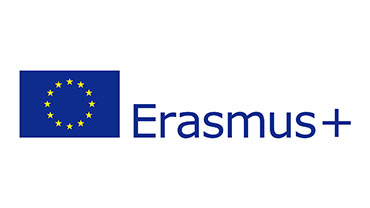 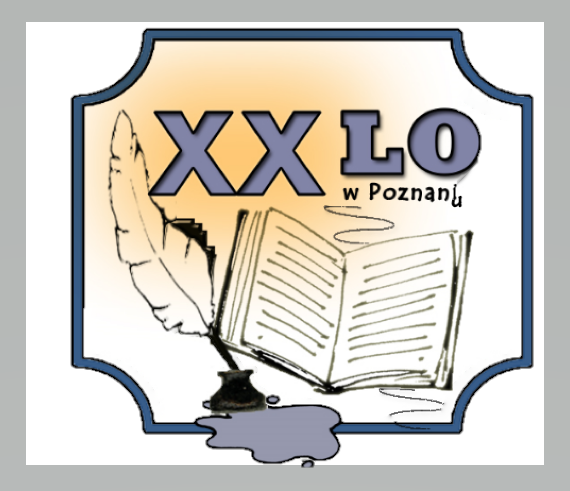 Project Number   : 2019-CZ01-KA229-061106Project Name	:  “It’s our world, take care of it”LTT Dates	         : 29th Nov -3rd Dec 2021Event host organization: XX Liceum Ogólnokształcące                                          Os. Wichrowe Wzgórze 111, 61-699 Poznań, Poland                                         Tel. +48 61 820 82 03THE WORKING PLAN OF LEARNING TEACHING TRAINING ACTIVITIESHeadmaster of the school: ____________________________________________						           Lechosław RybkaRemark: The schedule might be prone to some changes, due to waiting times in the museum, transport situations or some other organizational circumstances so slight changes to the schedule should be therefore taken into consideration.Sunday,28 of Nov 2021Arrival of ParticipantsPoznańMonday,29th November           9:00 - 12:00Meeting at the schoolOpening activities, speech of headmaster, presentation of  the schoolPoznań,XX LOMonday,29th November           9:00 - 12:00Students - Ice Breaking Activities in mixed international groupsStudents give their presentations about climate change and zero hunger topicsPoznań,XX LOMonday,29th November12:00Lunch at the school canteen Monday,29th November13:00-16:00Poznań city tour – a visit to the oldest part of Poznań – Ostrów Tumski Island, museum Porta Posnania, the catherdral Poznańhttps://bramapoznania.pl/en/Monday,29th November   16:00- 18:00  Sightseeing Old Market SquarePoznańMonday,29th November19:00Dinner at the hotelTuesday,30th November   8:00Trip to Christmas Glass Ball FactoryPoznańTuesday,30th November12:00Meeting at school. Students give their presentations about climate change and zero hunger topicsLunch at the school canteenPoznań, XX LOTuesday,30th November14:0017:00A visit to Poznań University of Life Sciences – lectures and workshopsPoznań UniversityTuesday,30th November17:00-18:30Lumina Park Poznań – a visit to the Dendrological  Park Poznań University19:00Dinner at the hotelPoznań   Wednesday,1stDecember10:00-13:00Poznań Croissant Museum Old Market Square Poznań   Wednesday,1stDecember12:00Goats at Poznań City Hall Poznań   Wednesday,1stDecember12:30-17:00Poznań City Hunting Game A visit to Imperial Castle Poznań, Enigma exhibition, Mickiewicza Square, Liberty SquarePoznań   Wednesday,1stDecember18:00Dinner at the hotel   Wednesday,1stDecember19:00Integration - Bowling Game    Wednesday,1stDecemberThursday,2nd December7:30    Departure for Toruń City – sightseeingA visit to Planetarium Toruńwww.planetarium.torun.pl Thursday,2nd December13:00Lunch at the city centreToruńThursday,2nd December14:00-17:00The living museum of gingerbreadToruń www.muzeumpiernika.pl/enThursday,2nd December20:00Dinner at the hotelPoznańThursday,2nd DecemberFriday,3rd December9:30-12:30Art workshop at the school – designing your Erasmus shopping bagPoznańXX LOFriday,3rd December12:00Lunch at the school canteen PoznańFriday,3rd December13:00Closing Ceremony, Certificates, LTT report, evaluation of the mobilityPoznańFriday,3rd December14:30-18:00A visit to Stary Browar Cultural and Shopping Centre, Półwiejska Street, Stary MarychPoznańFriday,3rd December19:00Farewell dinner 